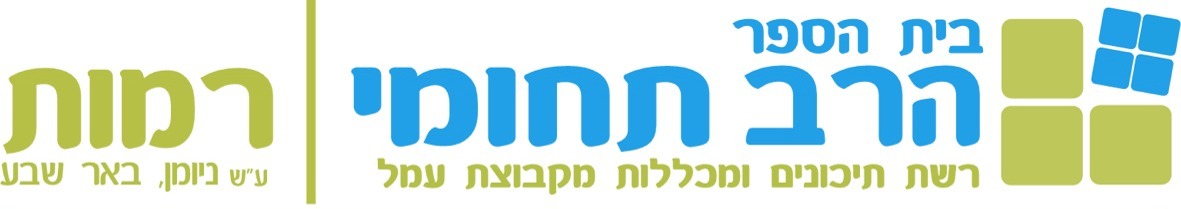 לכבוד,הורי תלמידי שכבה ז'.שלום רב, תכנית אל"ה היא תכנית איכותית אשר מתקיימת בבית ספרנו זוהי השנה השישית . ייעודה של תכנית זו היא לקדם תלמידים בעלי יכולת שהישגיהם אינם משקפים את מלוא יכולתם. בכיתות המשתתפות בתכנית יבחרו 5-6 תלמידים ובכוונת בית הספר להקצות להם משאבים מיוחדים על מנת לקדם בלימודים. ראשית על מנת למפות את התלמידים בשכבה יערך  בימים הקרובים מבדק עמי"ת. מבדק זה נועד להעריך את כישורי הבנת נקרא והכתיבה של תלמידי כיתה ז' במעברם מבית הספר היסודי לחטיבת הביניים ולכן אין צורך ללמוד לבחינה !! זהו למעשה מבדק הבא לאסוף מידע על הידע השפתי  של התלמידים וכך ניתן ללמוד רבות על מיומנויות הבנת הנקרא  של התלמידים וכישוריהם בהפקת טקסט כתוב, כך שיהיה ניתן בהמשך לבנות תכנית התערבות לתלמידים. משרד החינוך ובית הספר משקיעים משאבים רבים להצלחת ילדיכם. אנו מקווים שבעזרת תכנית זאת ובעזרתכם נביא את התלמידים למימוש היכולות הטמונות בהם.בברכת הצלחה בהמשך הדרך  העתקים: אושרת הררי  כספי  מתל"ית בית הספר -רכזת תכנית אל"ה. גב' פרליטה מימון מנהלת חט"ב.גב' ציפי גולדשטיין רכזת שכבה ז'  גב' מטי בילו מנהלת בית הספר. גב' שלומית לוי יועצת שכבה ז'. 